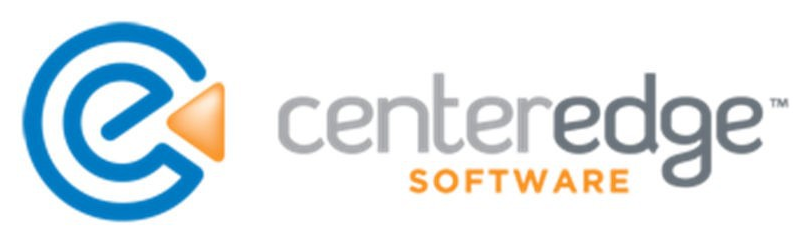 Symbol Serial Mode Setup SheetCDC COM Port Emulation 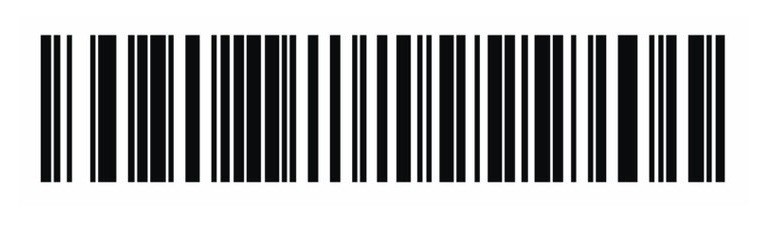 Scan Options 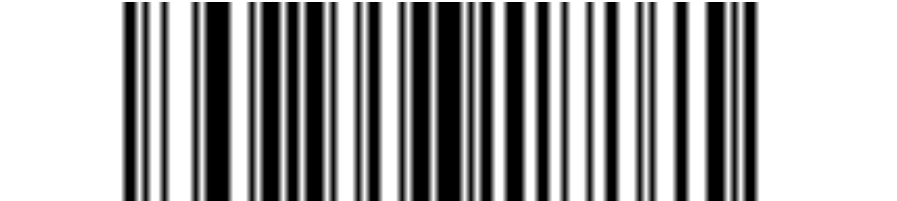 Data Suffix 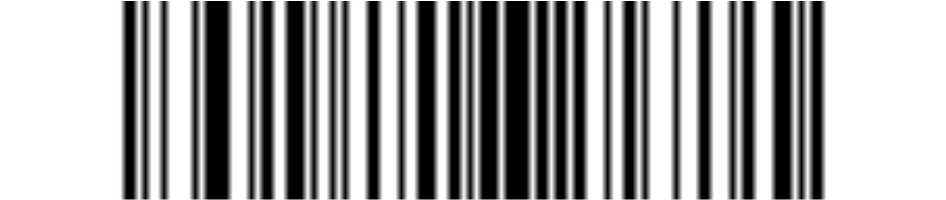 Enter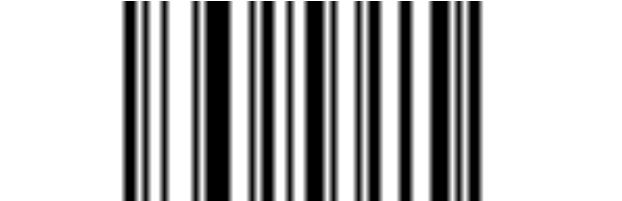 Scan Suffix  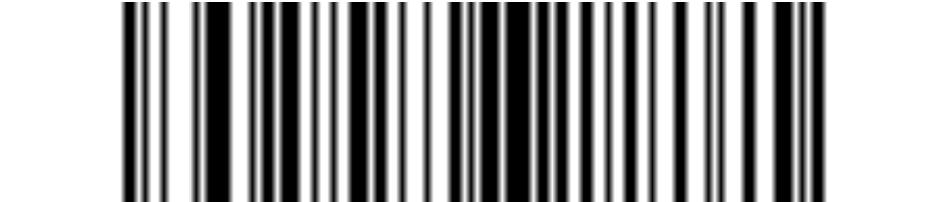 1  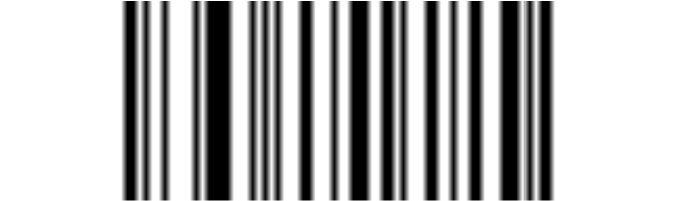 0 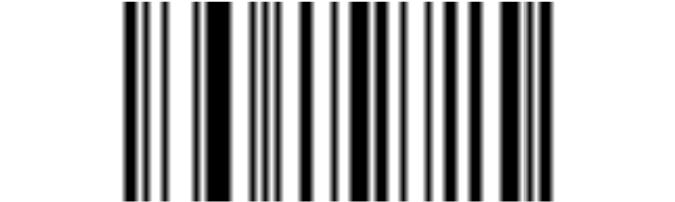 1 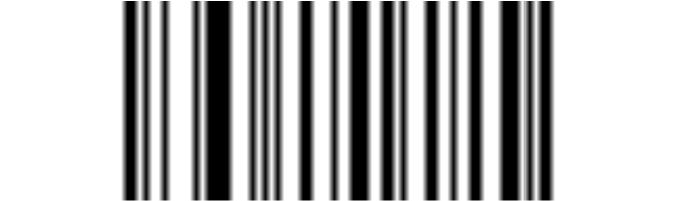 3 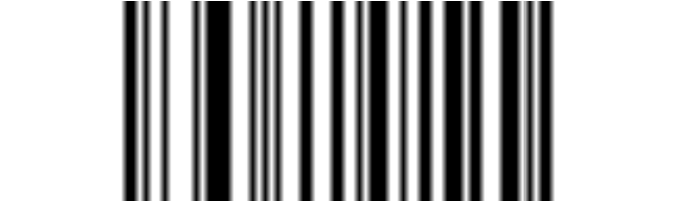 I 2 of 5 – Any Length